              Career Opportunities Newsletter|                Career Opportunities Newsletter|                Career Opportunities Newsletter|     How to Stay Informed To get the most current career opportunities, text @CCINFO to 81010.  You will receive                                                          a text message any time there is a job opening, or new career opportunity. The other way                                                                           to get the most current information is to check out the Career Website:                                                              https://goo.gl/VSsNpW.  The website has information about personal learning requirements,                  apprenticeship connection, as well as, job opportunities.     Career Exposure Opportunities:   PACE (Plumbing, Air, Carpentry, Electrical)   This is an after school program that gives students the opportunity to work with                                        plumbers, sheet metal workers, carpenters, and electricians to learn introductory skills                                        needed for good  paying careers in the trades.  Apply at:  http://bit.ly/PACEProgram   Kaiser Permanente Paid Internships   Juniors and Seniors –Due Date February 1st, 2019   Complete an interest form here:   https://kaiser-scholarship.fluidreview.com/prog/kp_yeah   Bank of America-Eight Week Paid Internship                                                                                  Students can apply for the program by going to www.bankofamerica.com/studentleaders.    Apprenticeships in Science & Engineering (ASE) Program                                                                   Our Application Guide is also a helpful tool, which can be found here:    https://www.saturdayacademy.org/ase-application-guideYouth Conservation Crew (Summer Job) applications due by April 19th:YCC is an environmental job opportunity.  Pick up applications in the Career Center.                                                You can be on one of three crews:Tree CrewTrail CrewNo Ivy LeagueProvidence Outreach Career ExplorationFebruary 2019 - Registration opens Jan.1 Feb. 1 Emergency Nursing 1:00pm-4:00pm Providence St. Vincent Medical Center Feb. 11 Nurse Practitioner/ 9:00am-12:00pm Providence Willamette Falls Physician                                                                     Assistant Community Center Feb. 23 Diagnostic Imaging 9:00am-12:00pm Providence St. Vincent Medical CenterCareer Preparation Workshops:Work Readiness Training: This is a Seven-week training that builds work-related skills.  After completion of this program,                                                                                    students will qualify to apply for Summer Works as well as get regular notices for job openings. January 28, 2019 Registration Link   https://tinyurl.com/y843s47l 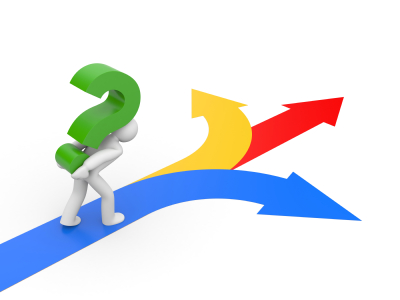 Personal Learning Requirements:All students need to complete two Career Related Learning Experiences (CRLE). These are                                                completed when students participate in a career exposure event and reflect on that experience.                                                             If your student needs to complete one, the links are available below:Requirement 1:  CRLE Link #1 (Google Form)Requirement 2:  CRLE # 2 (Google Form)Requirement 3:  Resume- Upload to Google Classroom Requirement 4: My Plan Response (Seniors Only) Upload to Google Classroom  Response Questions: http://bit.ly/2QPw1dw    How to Stay Informed To get the most current career opportunities, text @CCINFO to 81010.  You will receive                                                          a text message any time there is a job opening, or new career opportunity. The other way                                                                           to get the most current information is to check out the Career Website:                                                              https://goo.gl/VSsNpW.  The website has information about personal learning requirements,                  apprenticeship connection, as well as, job opportunities.     Career Exposure Opportunities:   PACE (Plumbing, Air, Carpentry, Electrical)   This is an after school program that gives students the opportunity to work with                                        plumbers, sheet metal workers, carpenters, and electricians to learn introductory skills                                        needed for good  paying careers in the trades.  Apply at:  http://bit.ly/PACEProgram   Kaiser Permanente Paid Internships   Juniors and Seniors –Due Date February 1st, 2019   Complete an interest form here:   https://kaiser-scholarship.fluidreview.com/prog/kp_yeah   Bank of America-Eight Week Paid Internship                                                                                  Students can apply for the program by going to www.bankofamerica.com/studentleaders.    Apprenticeships in Science & Engineering (ASE) Program                                                                   Our Application Guide is also a helpful tool, which can be found here:    https://www.saturdayacademy.org/ase-application-guideYouth Conservation Crew (Summer Job) applications due by April 19th:YCC is an environmental job opportunity.  Pick up applications in the Career Center.                                                You can be on one of three crews:Tree CrewTrail CrewNo Ivy LeagueProvidence Outreach Career ExplorationFebruary 2019 - Registration opens Jan.1 Feb. 1 Emergency Nursing 1:00pm-4:00pm Providence St. Vincent Medical Center Feb. 11 Nurse Practitioner/ 9:00am-12:00pm Providence Willamette Falls Physician                                                                     Assistant Community Center Feb. 23 Diagnostic Imaging 9:00am-12:00pm Providence St. Vincent Medical CenterCareer Preparation Workshops:Work Readiness Training: This is a Seven-week training that builds work-related skills.  After completion of this program,                                                                                    students will qualify to apply for Summer Works as well as get regular notices for job openings. January 28, 2019 Registration Link   https://tinyurl.com/y843s47l Personal Learning Requirements:All students need to complete two Career Related Learning Experiences (CRLE). These are                                                completed when students participate in a career exposure event and reflect on that experience.                                                             If your student needs to complete one, the links are available below:Requirement 1:  CRLE Link #1 (Google Form)Requirement 2:  CRLE # 2 (Google Form)Requirement 3:  Resume- Upload to Google Classroom Requirement 4: My Plan Response (Seniors Only) Upload to Google Classroom  Response Questions: http://bit.ly/2QPw1dw    How to Stay Informed To get the most current career opportunities, text @CCINFO to 81010.  You will receive                                                          a text message any time there is a job opening, or new career opportunity. The other way                                                                           to get the most current information is to check out the Career Website:                                                              https://goo.gl/VSsNpW.  The website has information about personal learning requirements,                  apprenticeship connection, as well as, job opportunities.     Career Exposure Opportunities:   PACE (Plumbing, Air, Carpentry, Electrical)   This is an after school program that gives students the opportunity to work with                                        plumbers, sheet metal workers, carpenters, and electricians to learn introductory skills                                        needed for good  paying careers in the trades.  Apply at:  http://bit.ly/PACEProgram   Kaiser Permanente Paid Internships   Juniors and Seniors –Due Date February 1st, 2019   Complete an interest form here:   https://kaiser-scholarship.fluidreview.com/prog/kp_yeah   Bank of America-Eight Week Paid Internship                                                                                  Students can apply for the program by going to www.bankofamerica.com/studentleaders.    Apprenticeships in Science & Engineering (ASE) Program                                                                   Our Application Guide is also a helpful tool, which can be found here:    https://www.saturdayacademy.org/ase-application-guideYouth Conservation Crew (Summer Job) applications due by April 19th:YCC is an environmental job opportunity.  Pick up applications in the Career Center.                                                You can be on one of three crews:Tree CrewTrail CrewNo Ivy LeagueProvidence Outreach Career ExplorationFebruary 2019 - Registration opens Jan.1 Feb. 1 Emergency Nursing 1:00pm-4:00pm Providence St. Vincent Medical Center Feb. 11 Nurse Practitioner/ 9:00am-12:00pm Providence Willamette Falls Physician                                                                     Assistant Community Center Feb. 23 Diagnostic Imaging 9:00am-12:00pm Providence St. Vincent Medical CenterCareer Preparation Workshops:Work Readiness Training: This is a Seven-week training that builds work-related skills.  After completion of this program,                                                                                    students will qualify to apply for Summer Works as well as get regular notices for job openings. January 28, 2019 Registration Link   https://tinyurl.com/y843s47l Personal Learning Requirements:All students need to complete two Career Related Learning Experiences (CRLE). These are                                                completed when students participate in a career exposure event and reflect on that experience.                                                             If your student needs to complete one, the links are available below:Requirement 1:  CRLE Link #1 (Google Form)Requirement 2:  CRLE # 2 (Google Form)Requirement 3:  Resume- Upload to Google Classroom Requirement 4: My Plan Response (Seniors Only) Upload to Google Classroom  Response Questions: http://bit.ly/2QPw1dw 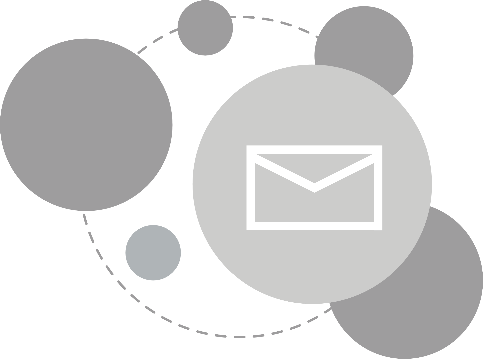 